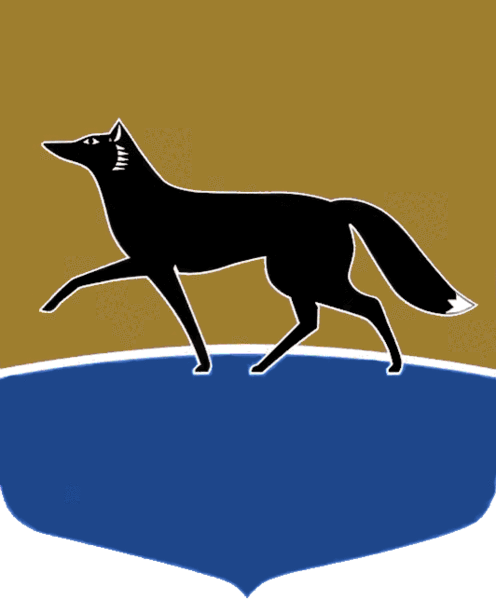 Принято на заседании Думы 25 февраля 2022 года№ 96-VII ДГО признании утратившими силу некоторых решений Думы городаВ целях приведения муниципальных правовых актов муниципального образования городской округ Сургут в соответствие с действующим законодательством, на основании статьи 59 Устава муниципального образования городской округ Сургут Ханты-Мансийского автономного 
округа – Югры Дума города РЕШИЛА: Признать утратившими силу:решение городской Думы от 28.06.2005 № 486-III ГД «О внесении изменений в решения городской Думы III созыва»; решение Думы города от 07.12.2015 № 795-V ДГ «О дополнительных мерах социальной поддержки несовершеннолетних детей, зарегистрированных совместно с родителями в приспособленных 
для проживания строениях после 01.01.2012»;решение Думы города от 01.12.2016 № 35-VI ДГ «О возложении обязанностей по контролю за выполнением решений Думы города».Председатель Думы города_______________ М.Н. Слепов«02» марта 2022 г.Глава города_______________ А.С. Филатов«04» марта 2022 г.